Bloque de materias troncais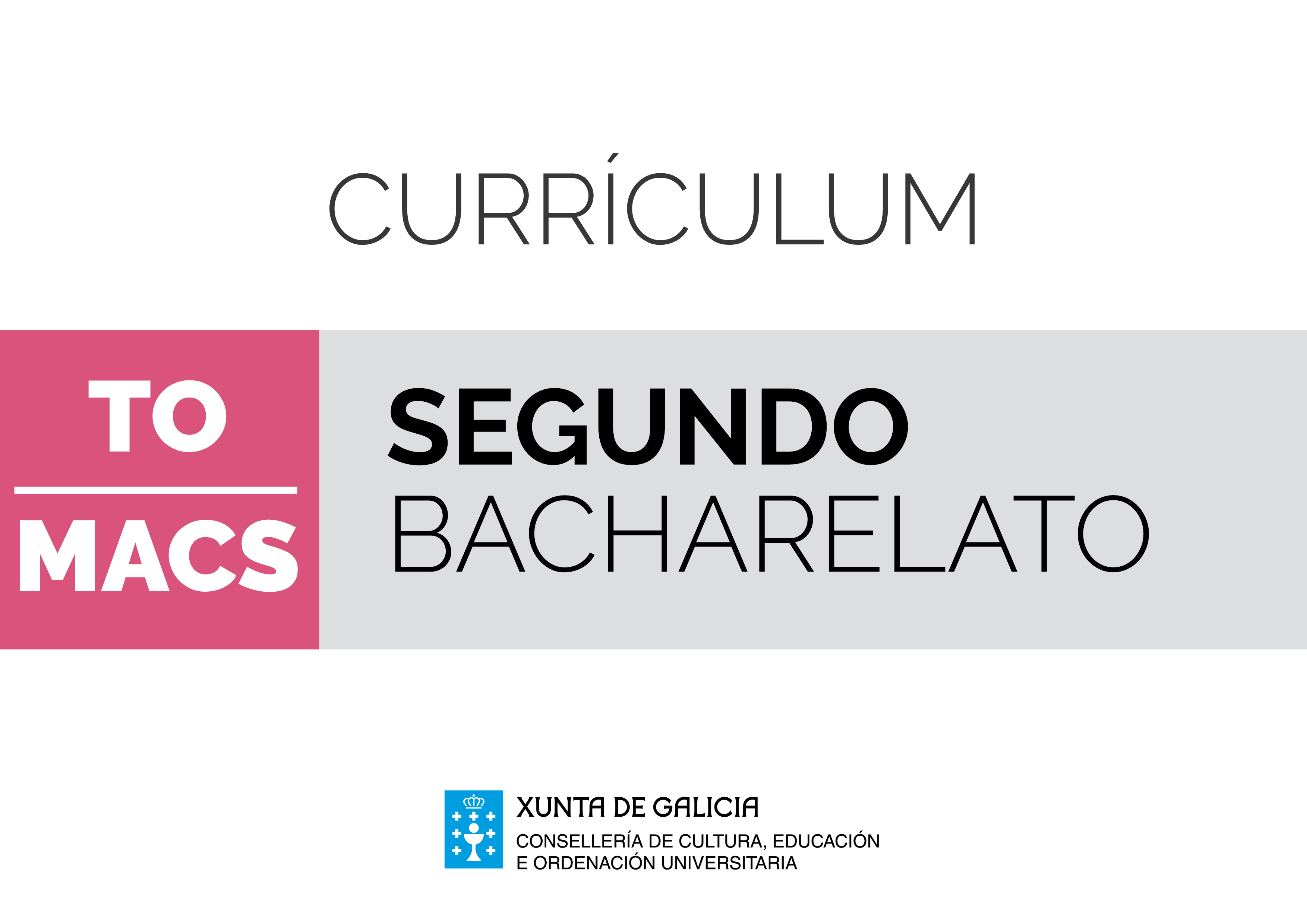 Matemáticas Aplicadas ás Ciencias SociaisIntroduciónAs matemáticas son un instrumento indispensable para interpretarmos o mundo que nos rodea e expresarmos os fenómenos sociais, científicos e técnicos dun mundo cada vez máis complexo; contribúen de xeito especial á comprensión dos fenómenos da realidade social, de natureza económica, histórica, xeográfica, artística, política, sociolóxica, etc., xa que desenvolven a capacidade de simplificar e abstraer, favorecendo a adquisición da competencia de aprender a aprender.As matemáticas teñen un carácter instrumental como base para o progreso na adquisición de contidos doutras disciplinas. Por exemplo, na economía, a teoría económica explica os fenómenos económicos cunha base matemática. A teoría de xogos ou a teoría da decisión son outro exemplo das aplicacións neste campo. Na socioloxía e nas ciencias políticas emprégase cada vez con maior frecuencia a análise de enquisas, entre outras aplicacións. Tampouco debe esquecerse a contribución das matemáticas a outras áreas como a xeografía, a historia ou a arte, onde tiveron unha recoñecida influencia e, en xeral, serviron como forza condutora no desenvolvemento da cultura e das civilizacións. As matemáticas contribúen especialmente ao desenvolvemento da competencia matemática, recoñecida como clave pola Unión Europea, e das competencias básicas en ciencia e tecnoloxía. Isto consiste en formular, transformar e resolver problemas a partir de situacións da vida cotiá, doutras ciencias e das propias matemáticas. Para o lograr, cómpre analizar a situación; identificar o que é verdadeiramente salientable; establecer relacións; facer a modelización e ser quen de representala e de comunicala utilizando diferentes linguaxes e rexistros; formular outros problemas, outras preguntas e, mesmo, atopar outras respostas que aparezan tras a análise, o traballo, a argumentación e a resolución da situación de partida. É necesario utilizar conceptos, propiedades, procedementos e as linguaxes adecuadas para expresar as ideas matemáticas e resolver os problemas asociados coa situación en cuestión. Estas actividades esixen a argumentación e a análise dos procedementos empregados e as solucións propostas. É dicir, a competencia matemática consiste en adquirir un hábito de pensamento matemático que permita establecer hipótese e contrastalas, elaborar estratexias de resolución de problemas e axudar na toma de decisións axeitadas, tanto na vida persoal como na futura vida profesional.Seguindo as recomendacións da Orde ECD/65/2015, para potenciar a motivación da aprendizaxe destas competencias é desexable unha metodoloxía activa e contextualizada, baseada nunha aprendizaxe cooperativa, onde cada persoa poida desenvolver distintos papeis, achegando ou incorporando ideas, asumindo responsabilidades e aceptando erros; unha metodoloxía baseada en actividades ou proxectos matemáticos que poñan en contexto os contidos aprendidos, o que ha permitir fortalecer a autonomía persoal e o traballo en equipo, entre outras habilidades.A materia de Matemáticas Aplicadas ás Ciencias Sociais está dividida en dous cursos: o seu ensino débese comezar tendo en conta o grao de adquisición da competencia matemática que o alumnado logrou a longo da ESO. Para lograr esta continuidade, igual que acontece no currículo básico das materias de matemáticas de ESO, os coñecementos, as competencias e os valores están integrados, e formuláronse os estándares de aprendizaxe avaliables tendo en conta a relación necesaria entre os devanditos elementos, tamén en bacharelato.A materia estrutúrase en torno a catro bloques de contido: "Procesos, métodos e actitudes en matemáticas", "Números e álxebra", "Análise", e "Estatística e probabilidade".O bloque de "Procesos, métodos e actitudes en matemáticas" é común aos dous cursos e transversal: débese desenvolver simultaneamente ao resto de bloques de contido e é o eixe fundamental da materia; articúlase sobre procesos básicos e imprescindibles no quefacer matemático: a resolución de problemas, proxectos de investigación matemática, a matematización e modelización, as actitudes adecuadas para desenvolver o traballo científico e a utilización de medios tecnolóxicos. Incorporouse a este bloque a maioría das competencias clave e os temas transversais, o que permite a súa adquisición e o seu desenvolvemento, respectivamente, ao longo de toda a materia. Nel establécense dous dos eixes fundamentais no proceso de ensino e aprendizaxe das matemáticas: a resolución de problemas e os proxectos de investigación. A habilidade de formular, interpretar e resolver problemas, e de modelizar a realidade poñen en xogo distintas formas de pensamento: o pensamento converxente, indispensable para estruturar coñecementos de forma lóxica; o pensamento diverxente, que permite incorporar novas solucións ou asociacións non convencionais ao problema investigado; os pensamentos abstracto, algorítmico, e computacional, vinculados á capacidade de abordar un problema automatizando o proceso e procurando solucións transferibles ou xeneralizables. Neste proceso están involucradas todas as competencias: a de comunicación lingüística, ao ler de xeito comprensivo os enunciados e comunicar os resultados obtidos; a de sentido de iniciativa e espírito emprendedor, ao establecer un plan de traballo en revisión e modificación continua na medida en que se vai resolvendo o problema; a competencia dixital, ao tratar adecuadamente a información e, de ser o caso, servir de apoio á resolución do problema, comprobación da solución e a presentación de resultados; a competencia social e cívica, ao implicar unha actitude aberta ante diferentes enfoques e solucións; e a conciencia e expresións culturais, na medida en que o proxecto incorpore elementos culturais ou artísticos con base matemática.Os elementos que constitúen o currículo básico en primeiro curso fundamentan os principais conceptos dos bloques de contido, ademais de ofrecer unha base sólida para a interpretación de fenómenos sociais nos que interveñen dúas variables. En segundo curso, afóndase nas achegas da materia ao currículo do bacharelato, en particular mediante a inferencia estatística, a optimización e a álxebra lineal. Matemáticas Aplicadas ás Ciencias Sociais II. 2º de bacharelato Matemáticas Aplicadas ás Ciencias Sociais II. 2º de bacharelato Matemáticas Aplicadas ás Ciencias Sociais II. 2º de bacharelatoObxectivosContidosCriterios de avaliaciónEstándares de aprendizaxeCompetencias claveBloque 1. Procesos, métodos e actitudes en matemáticasBloque 1. Procesos, métodos e actitudes en matemáticasBloque 1. Procesos, métodos e actitudes en matemáticaseiB1.1. Planificación e expresión verbal do proceso de resolución de problemas.B1.1. Expresar verbalmente, de xeito razoado, o proceso seguido na resolución dun problema.MACS2B1.1.1. Expresa verbalmente, de xeito razoado, o proceso seguido na resolución dun problema, coa precisión e o rigor adecuados.CCLCMCCTilB1.2. Estratexias e procedementos postos en práctica: Relación con otros problemas coñecidos.Modificación de variables.Suposición do problema resolto.B1.3. Análise dos resultados obtidos: revisión das operacións utilizadas, coherencia das solucións coa situación, revisión sistemática do proceso, procura doutros xeitos de resolución e identificación de problemas parecidos.B1.2. Utilizar procesos de razoamento e estratexias de resolución de problemas, realizando os cálculos necesarios e comprobando as solucións obtidas.MACS2B1.2.1. Analiza e comprende o enunciado que cumpa resolver (datos, relacións entre os datos, condicións, coñecementos matemáticos necesarios, etc.).CMCCT
ilB1.2. Estratexias e procedementos postos en práctica: Relación con otros problemas coñecidos.Modificación de variables.Suposición do problema resolto.B1.3. Análise dos resultados obtidos: revisión das operacións utilizadas, coherencia das solucións coa situación, revisión sistemática do proceso, procura doutros xeitos de resolución e identificación de problemas parecidos.B1.2. Utilizar procesos de razoamento e estratexias de resolución de problemas, realizando os cálculos necesarios e comprobando as solucións obtidas.MACS2B1.2.2. Realiza estimacións e elabora conxecturas sobre os resultados dos problemas que cumpra resolver, contrastando a súa validez e valorando a súa utilidade e a súa eficacia.CMCCTilB1.2. Estratexias e procedementos postos en práctica: Relación con otros problemas coñecidos.Modificación de variables.Suposición do problema resolto.B1.3. Análise dos resultados obtidos: revisión das operacións utilizadas, coherencia das solucións coa situación, revisión sistemática do proceso, procura doutros xeitos de resolución e identificación de problemas parecidos.B1.2. Utilizar procesos de razoamento e estratexias de resolución de problemas, realizando os cálculos necesarios e comprobando as solucións obtidas.MACS2B1.2.3. Utiliza estratexias heurísticas e procesos de razoamento na resolución de problemas, reflexionando sobre o proceso seguido.CMCCTCAAgi B1.4. Elaboración e presentación oral e/ou escrita de informes científicos sobre o proceso seguido na resolución dun problema, utilizando as ferramentas tecnolóxicas axeitadas.B1.5. Utilización de medios tecnolóxicos no proceso de aprendizaxe para:Recollida ordenada e a organización de datos. Elaboración e creación de representacións gráficas de datos numéricos, funcionais ou estatísticos.Facilitación da comprensión de conceptos e propiedades xeométricas ou funcionais, e realización de cálculos de tipo numérico, alxébrico ou estatístico. Deseño de simulacións e elaboración de predicións sobre situacións matemáticas diversas.Elaboración de informes e documentos sobre os procesos levados a cabo e as conclusións e os resultados obtidos.Consulta, comunicación e compartición, en ámbitos apropiados, da información e as ideas matemáticas.B1.3. Elaborar un informe científico escrito que sirva para comunicar as ideas matemáticas xurdidas na resolución dun problema, coa precisión e o rigor adecuados.MACS2B1.3.1. Usa a linguaxe, a notación e os símbolos matemáticos adecuados ao contexto e á situación.CMCCTgi B1.4. Elaboración e presentación oral e/ou escrita de informes científicos sobre o proceso seguido na resolución dun problema, utilizando as ferramentas tecnolóxicas axeitadas.B1.5. Utilización de medios tecnolóxicos no proceso de aprendizaxe para:Recollida ordenada e a organización de datos. Elaboración e creación de representacións gráficas de datos numéricos, funcionais ou estatísticos.Facilitación da comprensión de conceptos e propiedades xeométricas ou funcionais, e realización de cálculos de tipo numérico, alxébrico ou estatístico. Deseño de simulacións e elaboración de predicións sobre situacións matemáticas diversas.Elaboración de informes e documentos sobre os procesos levados a cabo e as conclusións e os resultados obtidos.Consulta, comunicación e compartición, en ámbitos apropiados, da información e as ideas matemáticas.B1.3. Elaborar un informe científico escrito que sirva para comunicar as ideas matemáticas xurdidas na resolución dun problema, coa precisión e o rigor adecuados.MACS2B1.3.2. Utiliza argumentos, xustificacións, explicacións e razoamentos explícitos e coherentes.CMCCTgi B1.4. Elaboración e presentación oral e/ou escrita de informes científicos sobre o proceso seguido na resolución dun problema, utilizando as ferramentas tecnolóxicas axeitadas.B1.5. Utilización de medios tecnolóxicos no proceso de aprendizaxe para:Recollida ordenada e a organización de datos. Elaboración e creación de representacións gráficas de datos numéricos, funcionais ou estatísticos.Facilitación da comprensión de conceptos e propiedades xeométricas ou funcionais, e realización de cálculos de tipo numérico, alxébrico ou estatístico. Deseño de simulacións e elaboración de predicións sobre situacións matemáticas diversas.Elaboración de informes e documentos sobre os procesos levados a cabo e as conclusións e os resultados obtidos.Consulta, comunicación e compartición, en ámbitos apropiados, da información e as ideas matemáticas.B1.3. Elaborar un informe científico escrito que sirva para comunicar as ideas matemáticas xurdidas na resolución dun problema, coa precisión e o rigor adecuados.MACS2B1.3.3. Emprega as ferramentas tecnolóxicas adecuadas ao tipo de problema, situación para resolver ou propiedade ou teorema que cumpra demostrar.CMCCTCDilmB1.6. Planificación e realización de proxectos e investigacións matemáticas a partir de contextos da realidade ou do mundo das matemáticas, de xeito individual e en equipo.B1.4. Planificar adecuadamente o proceso de investigación, tendo en conta o contexto en que se desenvolve e o problema de investigación formulado.MACS2B1.4.1. Coñece e describe a estrutura do proceso de elaboración dunha investigación matemática (problema de investigación, estado da cuestión, obxectivos, hipótese, metodoloxía, resultados, conclusións, etc.).CMCCTilmB1.6. Planificación e realización de proxectos e investigacións matemáticas a partir de contextos da realidade ou do mundo das matemáticas, de xeito individual e en equipo.B1.4. Planificar adecuadamente o proceso de investigación, tendo en conta o contexto en que se desenvolve e o problema de investigación formulado.MACS2B1.4.2. Planifica adecuadamente o proceso de investigación, tendo en conta o contexto en que se desenvolve e o problema de investigación formulado.CMCCTCSIEEhilnB1.6. Planificación e realización de proxectos e investigacións matemáticas a partir de contextos da realidade ou do mundo das matemáticas, de xeito individual e en equipo.B1.5. Practicar estratexias para a xeración de investigacións matemáticas, a partir dea resolución dun problema e o afondamento posterior, da xeneralización de propiedades e leis matemáticas, e do afondamento nalgún momento da historia das matemáticas, concretando todo iso en contextos numéricos, alxébricos, xeométricos, funcionais, estatísticos ou probabilísticos.MACS2B1.5.1. Afonda na resolución dalgúns problemas formulando novas preguntas, xeneralizando a situación ou os resultados, etc.CMCCThilnB1.6. Planificación e realización de proxectos e investigacións matemáticas a partir de contextos da realidade ou do mundo das matemáticas, de xeito individual e en equipo.B1.5. Practicar estratexias para a xeración de investigacións matemáticas, a partir dea resolución dun problema e o afondamento posterior, da xeneralización de propiedades e leis matemáticas, e do afondamento nalgún momento da historia das matemáticas, concretando todo iso en contextos numéricos, alxébricos, xeométricos, funcionais, estatísticos ou probabilísticos.MACS2B1.5.2. Procura conexións entre contextos da realidade e do mundo das matemáticas (historia da humanidade e historia das matemáticas; arte e matemáticas; ciencias sociais e matemáticas, etc.)CMCCTCSCCCECegiB1.6. Planificación e realización de proxectos e investigacións matemáticas a partir de contextos da realidade ou do mundo das matemáticas, de xeito individual e en equipo.B1.8. Elaboración e presentación dun informe científico sobre o procedemento, os resultados e as conclusións do proceso de investigación desenvolvido.B1.7. Práctica de procesos de matematización e modelización, en contextos da realidade.B1.6. Elaborar un informe científico escrito que recolla o proceso de investigación realizado, coa precisión e o rigor adecuados.MACS2B1.6.1. Consulta as fontes de información adecuadas ao problema de investigación.CMCCTegiB1.6. Planificación e realización de proxectos e investigacións matemáticas a partir de contextos da realidade ou do mundo das matemáticas, de xeito individual e en equipo.B1.8. Elaboración e presentación dun informe científico sobre o procedemento, os resultados e as conclusións do proceso de investigación desenvolvido.B1.7. Práctica de procesos de matematización e modelización, en contextos da realidade.B1.6. Elaborar un informe científico escrito que recolla o proceso de investigación realizado, coa precisión e o rigor adecuados.MACS2B1.6.2. Usa a linguaxe, a notación e os símbolos matemáticos axeitados ao contexto do problema de investigación.CMCCTegiB1.6. Planificación e realización de proxectos e investigacións matemáticas a partir de contextos da realidade ou do mundo das matemáticas, de xeito individual e en equipo.B1.8. Elaboración e presentación dun informe científico sobre o procedemento, os resultados e as conclusións do proceso de investigación desenvolvido.B1.7. Práctica de procesos de matematización e modelización, en contextos da realidade.B1.6. Elaborar un informe científico escrito que recolla o proceso de investigación realizado, coa precisión e o rigor adecuados.MACS2B1.6.3. Utiliza argumentos, xustificacións, explicacións e razoamentos explícitos e coherentes.CCLCMCCTegiB1.6. Planificación e realización de proxectos e investigacións matemáticas a partir de contextos da realidade ou do mundo das matemáticas, de xeito individual e en equipo.B1.8. Elaboración e presentación dun informe científico sobre o procedemento, os resultados e as conclusións do proceso de investigación desenvolvido.B1.7. Práctica de procesos de matematización e modelización, en contextos da realidade.B1.6. Elaborar un informe científico escrito que recolla o proceso de investigación realizado, coa precisión e o rigor adecuados.MACS2B1.6.4. Emprega as ferramentas tecnolóxicas adecuadas ao tipo de problema de investigación, tanto na procura de solucións coma para mellorar a eficacia na comunicación das ideas matemáticas.CMCCTCDegiB1.6. Planificación e realización de proxectos e investigacións matemáticas a partir de contextos da realidade ou do mundo das matemáticas, de xeito individual e en equipo.B1.8. Elaboración e presentación dun informe científico sobre o procedemento, os resultados e as conclusións do proceso de investigación desenvolvido.B1.7. Práctica de procesos de matematización e modelización, en contextos da realidade.B1.6. Elaborar un informe científico escrito que recolla o proceso de investigación realizado, coa precisión e o rigor adecuados.MACS2B1.6.5. Transmite certeza e seguridade na comunicación das ideas, así como dominio do tema de investigación.CCLegiB1.6. Planificación e realización de proxectos e investigacións matemáticas a partir de contextos da realidade ou do mundo das matemáticas, de xeito individual e en equipo.B1.8. Elaboración e presentación dun informe científico sobre o procedemento, os resultados e as conclusións do proceso de investigación desenvolvido.B1.7. Práctica de procesos de matematización e modelización, en contextos da realidade.B1.6. Elaborar un informe científico escrito que recolla o proceso de investigación realizado, coa precisión e o rigor adecuados.MACS2B1.6.6. Reflexiona sobre o proceso de investigación e elabora conclusións sobre o nivel de resolución do problema de investigación e de consecución de obxectivos, formula posibles continuacións da investigación, analiza os puntos fortes e débiles do proceso, e fai explícitas as súas impresións persoais sobre a experiencia.CMCCTilB1.7. Práctica de procesos de matematización e modelización, en contextos da realidade.B1.7. Desenvolver procesos de matematización en contextos da realidade cotiá (numéricos, xeométricos, funcionais, estatísticos ou probabilísticos) a partir da identificación de problemas en situacións problemáticas da realidade.MACS2B1.7.1. Identifica situacións problemáticas da realidade susceptibles de conter problemas de interese.CMCCTCSCilB1.7. Práctica de procesos de matematización e modelización, en contextos da realidade.B1.7. Desenvolver procesos de matematización en contextos da realidade cotiá (numéricos, xeométricos, funcionais, estatísticos ou probabilísticos) a partir da identificación de problemas en situacións problemáticas da realidade.MACS2B1.7.2. Establece conexións entre o problema do mundo real e o mundo matemático, identificando o problema ou os problemas matemáticos que subxacen nel, e os coñecementos matemáticos necesarios.CMCCTilB1.7. Práctica de procesos de matematización e modelización, en contextos da realidade.B1.7. Desenvolver procesos de matematización en contextos da realidade cotiá (numéricos, xeométricos, funcionais, estatísticos ou probabilísticos) a partir da identificación de problemas en situacións problemáticas da realidade.MACS2B1.7.3. Usa, elabora ou constrúe modelos matemáticos axeitados que permitan a resolución do problema ou dos problemas dentro do campo das matemáticas.CMCCTilB1.7. Práctica de procesos de matematización e modelización, en contextos da realidade.B1.7. Desenvolver procesos de matematización en contextos da realidade cotiá (numéricos, xeométricos, funcionais, estatísticos ou probabilísticos) a partir da identificación de problemas en situacións problemáticas da realidade.MACS2B1.7.4. Interpreta a solución matemática do problema no contexto da realidade.CMCCTilB1.7. Práctica de procesos de matematización e modelización, en contextos da realidade.B1.7. Desenvolver procesos de matematización en contextos da realidade cotiá (numéricos, xeométricos, funcionais, estatísticos ou probabilísticos) a partir da identificación de problemas en situacións problemáticas da realidade.MACS2B1.7.5. Realiza simulacións e predicións, en contexto real, para valorar a adecuación e as limitacións dos modelos, e propón melloras que aumenten a súa eficacia.CMCCTiB1.7. Práctica de procesos de matematización e modelización, en contextos da realidade.B1.8. Valorar a modelización matemática como un recurso para resolver problemas da realidade cotiá, avaliando a eficacia e as limitacións dos modelos utilizados ou construídos.2B1.8.1. Reflexiona sobre o proceso e obtén conclusións sobre os logros conseguidos, resultados mellorables, impresións persoais do proceso, etc.v, e valorando outras opinións.CMCCTabcdefghilmnñopB1.6. Planificación e realización de proxectos e investigacións matemáticas a partir de contextos da realidade ou do mundo das matemáticas, de xeito individual e en equipo.B1.7. Práctica de procesos de matematización e modelización, en contextos da realidade.B1.9. Confianza nas propias capacidades para desenvolver actitudes axeitadas e afrontar as dificultades propias do traballo científico.B1.9. Desenvolver e cultivar as actitudes persoais inherentes ao quefacer matemático.MACS2B1.9.1. Desenvolve actitudes axeitadas para o traballo en matemáticas (esforzo, perseveranza, flexibilidade e aceptación da crítica razoada, convivencia coa incerteza, tolerancia da frustración, autoanálise continuo, etc.). CMCCTCSCCSIEEabcdefghilmnñopB1.6. Planificación e realización de proxectos e investigacións matemáticas a partir de contextos da realidade ou do mundo das matemáticas, de xeito individual e en equipo.B1.7. Práctica de procesos de matematización e modelización, en contextos da realidade.B1.9. Confianza nas propias capacidades para desenvolver actitudes axeitadas e afrontar as dificultades propias do traballo científico.B1.9. Desenvolver e cultivar as actitudes persoais inherentes ao quefacer matemático.MACS2B1.9.2. Formúlase a resolución de retos e problemas coa precisión, esmero e interese adecuados ao nivel educativo e á dificultade da situación.CMCCTabcdefghilmnñopB1.6. Planificación e realización de proxectos e investigacións matemáticas a partir de contextos da realidade ou do mundo das matemáticas, de xeito individual e en equipo.B1.7. Práctica de procesos de matematización e modelización, en contextos da realidade.B1.9. Confianza nas propias capacidades para desenvolver actitudes axeitadas e afrontar as dificultades propias do traballo científico.B1.9. Desenvolver e cultivar as actitudes persoais inherentes ao quefacer matemático.MACS2B1.9.3. Desenvolve actitudes de curiosidade e indagación, xunto con hábitos de formular e formularse preguntas e procurar respostas axeitadas, revisar de forma crítica os resultados encontrados; etc.CMCCTCAAabcdefghilmnñopB1.6. Planificación e realización de proxectos e investigacións matemáticas a partir de contextos da realidade ou do mundo das matemáticas, de xeito individual e en equipo.B1.7. Práctica de procesos de matematización e modelización, en contextos da realidade.B1.9. Confianza nas propias capacidades para desenvolver actitudes axeitadas e afrontar as dificultades propias do traballo científico.B1.9. Desenvolver e cultivar as actitudes persoais inherentes ao quefacer matemático.MACS1B1.9.4. Desenvolve habilidades sociais de cooperación e traballo en equipo.CSCCSIEEbilmB1.9. Confianza nas propias capacidades para desenvolver actitudes axeitadas e afrontar as dificultades propias do traballo científico.B1.10. Superar bloqueos e inseguridades ante a resolución de situacións descoñecidas.MACS2B1.10.1. Toma decisións nos procesos de resolución de problemas, de investigación, de matematización ou de modelización, e valora as consecuencias destas e a conveniencia pola súa sinxeleza e utilidade.CMCCTCSIEEbilB1.9. Confianza nas propias capacidades para desenvolver actitudes axeitadas e afrontar as dificultades propias do traballo científico.B1.11. Reflexionar sobre as decisións tomadas, valorando a súa eficacia, e aprender diso para situacións similares futuras.MACS2B1.11.1. Reflexiona sobre os procesos desenvolvidos, tomando conciencia das súas estruturas, valorando a potencia, a sinxeleza e a beleza das ideas e dos métodosutilizados, e aprender diso para situacións futuras.CMCCTCAAgiB1.5. Utilización de medios tecnolóxicos no proceso de aprendizaxe para:Recollida ordenada e a organización de datos. Elaboración e creación de representacións gráficas de datos numéricos, funcionais ou estatísticos.Facilitación da comprensión de conceptos e propiedades xeométricas ou funcionais, e realización de cálculos de tipo numérico, alxébrico ou estatístico. Deseño de simulacións e elaboración de predicións sobre situacións matemáticas diversas.Elaboración de informes e documentos sobre os procesos levados a cabo e as conclusións e os resultados obtidos.Consulta, comunicación e compartición, en ámbitos apropiados, da información e as ideas matemáticas.B1.12. Empregar as ferramentas tecnolóxicas adecuadas, de xeito autónomo, realizando cálculos numéricos, alxébricos ou estatísticos, facendo representacións gráficas, recreando situacións matemáticas mediante simulacións ou analizando con sentido crítico situacións diversas que axuden á comprensión de conceptos matemáticos ou á resolución de problemas.MACS2B1.12.1. Selecciona ferramentas tecnolóxicas axeitadas e utilízaas para a realización de cálculos numéricos, alxébricos ou estatísticos cando a dificultade destes impida ou non aconselle facelos manualmente.CDCMCCTgiB1.5. Utilización de medios tecnolóxicos no proceso de aprendizaxe para:Recollida ordenada e a organización de datos. Elaboración e creación de representacións gráficas de datos numéricos, funcionais ou estatísticos.Facilitación da comprensión de conceptos e propiedades xeométricas ou funcionais, e realización de cálculos de tipo numérico, alxébrico ou estatístico. Deseño de simulacións e elaboración de predicións sobre situacións matemáticas diversas.Elaboración de informes e documentos sobre os procesos levados a cabo e as conclusións e os resultados obtidos.Consulta, comunicación e compartición, en ámbitos apropiados, da información e as ideas matemáticas.B1.12. Empregar as ferramentas tecnolóxicas adecuadas, de xeito autónomo, realizando cálculos numéricos, alxébricos ou estatísticos, facendo representacións gráficas, recreando situacións matemáticas mediante simulacións ou analizando con sentido crítico situacións diversas que axuden á comprensión de conceptos matemáticos ou á resolución de problemas.MACS2B1.12.2. Utiliza medios tecnolóxicos para facer representacións gráficas de funcións con expresións alxébricas complexas e extraer información cualitativa e cuantitativa sobre elas.CMCCTgiB1.5. Utilización de medios tecnolóxicos no proceso de aprendizaxe para:Recollida ordenada e a organización de datos. Elaboración e creación de representacións gráficas de datos numéricos, funcionais ou estatísticos.Facilitación da comprensión de conceptos e propiedades xeométricas ou funcionais, e realización de cálculos de tipo numérico, alxébrico ou estatístico. Deseño de simulacións e elaboración de predicións sobre situacións matemáticas diversas.Elaboración de informes e documentos sobre os procesos levados a cabo e as conclusións e os resultados obtidos.Consulta, comunicación e compartición, en ámbitos apropiados, da información e as ideas matemáticas.B1.12. Empregar as ferramentas tecnolóxicas adecuadas, de xeito autónomo, realizando cálculos numéricos, alxébricos ou estatísticos, facendo representacións gráficas, recreando situacións matemáticas mediante simulacións ou analizando con sentido crítico situacións diversas que axuden á comprensión de conceptos matemáticos ou á resolución de problemas.MACS2B1.12.3. Deseña representacións gráficas para explicar o proceso seguido na solución de problemas, mediante a utilización de medios tecnolóxicosCMCCTgiB1.5. Utilización de medios tecnolóxicos no proceso de aprendizaxe para:Recollida ordenada e a organización de datos. Elaboración e creación de representacións gráficas de datos numéricos, funcionais ou estatísticos.Facilitación da comprensión de conceptos e propiedades xeométricas ou funcionais, e realización de cálculos de tipo numérico, alxébrico ou estatístico. Deseño de simulacións e elaboración de predicións sobre situacións matemáticas diversas.Elaboración de informes e documentos sobre os procesos levados a cabo e as conclusións e os resultados obtidos.Consulta, comunicación e compartición, en ámbitos apropiados, da información e as ideas matemáticas.B1.12. Empregar as ferramentas tecnolóxicas adecuadas, de xeito autónomo, realizando cálculos numéricos, alxébricos ou estatísticos, facendo representacións gráficas, recreando situacións matemáticas mediante simulacións ou analizando con sentido crítico situacións diversas que axuden á comprensión de conceptos matemáticos ou á resolución de problemas.MACS2B1.12.4. Recrea ámbitos e obxectos xeométricos con ferramentas tecnolóxicas interactivas para amosar, analizar e comprender propiedades xeométricas.CMCCTgiB1.5. Utilización de medios tecnolóxicos no proceso de aprendizaxe para:Recollida ordenada e a organización de datos. Elaboración e creación de representacións gráficas de datos numéricos, funcionais ou estatísticos.Facilitación da comprensión de conceptos e propiedades xeométricas ou funcionais, e realización de cálculos de tipo numérico, alxébrico ou estatístico. Deseño de simulacións e elaboración de predicións sobre situacións matemáticas diversas.Elaboración de informes e documentos sobre os procesos levados a cabo e as conclusións e os resultados obtidos.Consulta, comunicación e compartición, en ámbitos apropiados, da información e as ideas matemáticas.B1.12. Empregar as ferramentas tecnolóxicas adecuadas, de xeito autónomo, realizando cálculos numéricos, alxébricos ou estatísticos, facendo representacións gráficas, recreando situacións matemáticas mediante simulacións ou analizando con sentido crítico situacións diversas que axuden á comprensión de conceptos matemáticos ou á resolución de problemas.MACSB1.12.5. Utiliza medios tecnolóxicos para o tratamento de datos e gráficas estatísticas, extraer información e elaborar conclusións.CMCCTegiB1.5. Utilización de medios tecnolóxicos no proceso de aprendizaxe para:Recollida ordenada e a organización de datos. Elaboración e creación de representacións gráficas de datos numéricos, funcionais ou estatísticos.Facilitación da comprensión de conceptos e propiedades xeométricas ou funcionais, e realización de cálculos de tipo numérico, alxébrico ou estatístico. Deseño de simulacións e elaboración de predicións sobre situacións matemáticas diversas.Elaboración de informes e documentos sobre os procesos levados a cabo e as conclusións e os resultados obtidos.Consulta, comunicación e compartición, en ámbitos apropiados, da información e as ideas matemáticas.B1.13. Utilizar as tecnoloxías da información e da comunicación de maneira habitual no proceso de aprendizaxe, buscando, analizando e seleccionando información salientable en internet ou noutras fontes, elaborando documentos propios, facendo exposicións e argumentacións destes e compartíndoos en ámbitos apropiados para facilitar a interacción.MACS2B1.13.1. Elabora documentos dixitais propios (de texto, presentación, imaxe, vídeo, son, etc.), como resultado do proceso de procura, análise e selección de información salientable, coa ferramenta tecnolóxica axeitada, e compárteos para a súa discusión ou difusión.CDegiB1.5. Utilización de medios tecnolóxicos no proceso de aprendizaxe para:Recollida ordenada e a organización de datos. Elaboración e creación de representacións gráficas de datos numéricos, funcionais ou estatísticos.Facilitación da comprensión de conceptos e propiedades xeométricas ou funcionais, e realización de cálculos de tipo numérico, alxébrico ou estatístico. Deseño de simulacións e elaboración de predicións sobre situacións matemáticas diversas.Elaboración de informes e documentos sobre os procesos levados a cabo e as conclusións e os resultados obtidos.Consulta, comunicación e compartición, en ámbitos apropiados, da información e as ideas matemáticas.B1.13. Utilizar as tecnoloxías da información e da comunicación de maneira habitual no proceso de aprendizaxe, buscando, analizando e seleccionando información salientable en internet ou noutras fontes, elaborando documentos propios, facendo exposicións e argumentacións destes e compartíndoos en ámbitos apropiados para facilitar a interacción.MACS2B1.13.2. Utiliza os recursos creados para apoiar a exposición oral dos contidos traballados na aula.CCLegiB1.5. Utilización de medios tecnolóxicos no proceso de aprendizaxe para:Recollida ordenada e a organización de datos. Elaboración e creación de representacións gráficas de datos numéricos, funcionais ou estatísticos.Facilitación da comprensión de conceptos e propiedades xeométricas ou funcionais, e realización de cálculos de tipo numérico, alxébrico ou estatístico. Deseño de simulacións e elaboración de predicións sobre situacións matemáticas diversas.Elaboración de informes e documentos sobre os procesos levados a cabo e as conclusións e os resultados obtidos.Consulta, comunicación e compartición, en ámbitos apropiados, da información e as ideas matemáticas.B1.13. Utilizar as tecnoloxías da información e da comunicación de maneira habitual no proceso de aprendizaxe, buscando, analizando e seleccionando información salientable en internet ou noutras fontes, elaborando documentos propios, facendo exposicións e argumentacións destes e compartíndoos en ámbitos apropiados para facilitar a interacción.MACS2B1.13.3. Usa axeitadamente os medios tecnolóxicos para estruturar e mellorar o seu proceso de aprendizaxe, recollendo a información das actividades, analizando puntos fortes e débiles do seu proceso educativo, e establecendo pautas de mellora.CDCAABloque 2. Números e álxebraBloque 2. Números e álxebraBloque 2. Números e álxebraiB2.1. Estudo das matrices como ferramenta para manexar e operar con datos estruturados en táboas. Clasificación de matrices.B2.2. Operacións con matrices.B2.3. Rango dunha matriz.B2.4. Matriz inversa.B2.5. Método de Gauss.B2.6. Determinantes ata orde 3.B2.7. Aplicación das operacións das matrices e das súas propiedades na resolución de problemas en contextos reais.B2.1. Organizar información procedente de situacións do ámbito social utilizando a linguaxe matricial, e aplicar as operacións con matrices como instrumento para o tratamento da devandita información.MACS2B2.1.1. Dispón en forma de matriz información procedente do ámbito social para poder resolver problemas con maior eficacia.CMCCTiB2.1. Estudo das matrices como ferramenta para manexar e operar con datos estruturados en táboas. Clasificación de matrices.B2.2. Operacións con matrices.B2.3. Rango dunha matriz.B2.4. Matriz inversa.B2.5. Método de Gauss.B2.6. Determinantes ata orde 3.B2.7. Aplicación das operacións das matrices e das súas propiedades na resolución de problemas en contextos reais.B2.1. Organizar información procedente de situacións do ámbito social utilizando a linguaxe matricial, e aplicar as operacións con matrices como instrumento para o tratamento da devandita información.MACS2B2.1.2. Utiliza a linguaxe matricial para representar datos facilitados mediante táboas e para representar sistemas de ecuacións lineais.CMCCTiB2.1. Estudo das matrices como ferramenta para manexar e operar con datos estruturados en táboas. Clasificación de matrices.B2.2. Operacións con matrices.B2.3. Rango dunha matriz.B2.4. Matriz inversa.B2.5. Método de Gauss.B2.6. Determinantes ata orde 3.B2.7. Aplicación das operacións das matrices e das súas propiedades na resolución de problemas en contextos reais.B2.1. Organizar información procedente de situacións do ámbito social utilizando a linguaxe matricial, e aplicar as operacións con matrices como instrumento para o tratamento da devandita información.MACS2B2.1.3. Realiza operacións con matrices e aplica as propiedades destas operacións adecuadamente, de xeito manual e co apoio de medios tecnolóxicos.CMCCThiB2.8. Representación matricial dun sistema de ecuacións lineais: discusión e resolución de sistemas de ecuacións lineais (ata tres ecuacións con tres incógnitas). Método de Gauss.B2.9. Resolución de problemas das ciencias sociais e da economía.B2.10. Inecuacións lineais cunha ou dúas incógnitas. Sistemas de inecuacións. Resolución gráfica e alxébrica.B2.11. Programación lineal bidimensional. Rexión factible. Determinación e interpretación das solucións óptimas.B2.12. Aplicación da programación lineal á resolución de problemas sociais, económicos e demográficos.B2.2. Transcribir problemas expresados en linguaxe usual á linguaxe alxébrica e resolvelos utilizando técnicas alxébricas determinadas (matrices, sistemas de ecuacións, inecuacións e programación lineal bidimensional), interpretando criticamente o significado das solucións obtidas.MACS2B2.2.1. Formula alxebricamente as restricións indicadas nunha situación da vida real e o sistema de ecuacións lineais formulado (como máximo de tres ecuacións e tres incógnitas), resólveo nos casos que sexa posible e aplícao para resolver problemas en contextos reais.CMCCThiB2.8. Representación matricial dun sistema de ecuacións lineais: discusión e resolución de sistemas de ecuacións lineais (ata tres ecuacións con tres incógnitas). Método de Gauss.B2.9. Resolución de problemas das ciencias sociais e da economía.B2.10. Inecuacións lineais cunha ou dúas incógnitas. Sistemas de inecuacións. Resolución gráfica e alxébrica.B2.11. Programación lineal bidimensional. Rexión factible. Determinación e interpretación das solucións óptimas.B2.12. Aplicación da programación lineal á resolución de problemas sociais, económicos e demográficos.B2.2. Transcribir problemas expresados en linguaxe usual á linguaxe alxébrica e resolvelos utilizando técnicas alxébricas determinadas (matrices, sistemas de ecuacións, inecuacións e programación lineal bidimensional), interpretando criticamente o significado das solucións obtidas.MACS2B2.2.2. Aplica as técnicas gráficas de programación lineal bidimensional para resolver problemas de optimización de funcións lineais que están suxeitas a restricións, e interpreta os resultados obtidos no contexto do problema.CMCCTBloque 3. AnáliseBloque 3. AnáliseBloque 3. AnáliseiB3.1. Continuidade: tipos. Estudo da continuidade en funcións elementais e definidas a anacos.B3.1. Analizar e interpretar fenómenos habituais das ciencias sociais de xeito obxectivo traducindo a información á linguaxe das funcións, e describilo mediante o estudo cualitativo e cuantitativo das súas propiedades máis características.MACS2B3.1.1. Modeliza con axuda de funcións problemas formulados nas ciencias sociais e descríbeos mediante o estudo da continuidade, tendencias, ramas infinitas, corte cos eixes, etc.CMCCTiB3.1. Continuidade: tipos. Estudo da continuidade en funcións elementais e definidas a anacos.B3.1. Analizar e interpretar fenómenos habituais das ciencias sociais de xeito obxectivo traducindo a información á linguaxe das funcións, e describilo mediante o estudo cualitativo e cuantitativo das súas propiedades máis características.MACS2B3.1.2. Calcula as asíntotas de funcións sinxelas racionais, exponenciais e logarítmicas.CMCCTiB3.1. Continuidade: tipos. Estudo da continuidade en funcións elementais e definidas a anacos.B3.1. Analizar e interpretar fenómenos habituais das ciencias sociais de xeito obxectivo traducindo a información á linguaxe das funcións, e describilo mediante o estudo cualitativo e cuantitativo das súas propiedades máis características.MACS2B3.1.3. Estuda a continuidade nun punto dunha función elemental ou definida a anacos utilizando o concepto de límite.CMCCTiB3.2. Aplicacións das derivadas ao estudo de funcións polinómicas, racionais e irracionais sinxelas, exponenciais e logarítmicas.B3.3. Problemas de optimización relacionados coas ciencias sociais e a economía.B3.4. Estudo e representación gráfica de funcións polinómicas, racionais, irracionais, expónenciais e logarítmicas sinxelas a partir das súas propiedades locais e globais.B3.2. Utilizar o cálculo de derivadas para obter conclusións acerca do comportamento dunha función, para resolver problemas de optimización extraídos de situacións reais de carácter económico ou social e extraer conclusións do fenómeno analizado.MACS2B3.2.1. Representa funcións e obtén a expresión alxébrica a partir de datos relativos ás súas propiedades locais ou globais, e extrae conclusións en problemas derivados de situacións reais.CMCCTiB3.2. Aplicacións das derivadas ao estudo de funcións polinómicas, racionais e irracionais sinxelas, exponenciais e logarítmicas.B3.3. Problemas de optimización relacionados coas ciencias sociais e a economía.B3.4. Estudo e representación gráfica de funcións polinómicas, racionais, irracionais, expónenciais e logarítmicas sinxelas a partir das súas propiedades locais e globais.B3.2. Utilizar o cálculo de derivadas para obter conclusións acerca do comportamento dunha función, para resolver problemas de optimización extraídos de situacións reais de carácter económico ou social e extraer conclusións do fenómeno analizado.MACS2B3.2.2. Formula problemas de optimización sobre fenómenos relacionados coas ciencias sociais, resólveos e interpreta o resultado obtido dentro do contexto.CMCCTiB3.5. Concepto de primitiva. Integral indefinida. Cálculo de primitivas: propiedades básicas. Integrais inmediatas.B3.6. Cálculo de áreas: integral definida. Regra de Barrow.B3.3. Aplicar o cálculo de integrais na medida de áreas de rexións planas limitadas por rectas e curvas sinxelas que sexan doadamente representables, utilizando técnicas de integración inmediata.MACS2B3.3.1. Aplica a regra de Barrow ao cálculo de integrais definidas de funcións elementais inmediatas.CMCCTiB3.5. Concepto de primitiva. Integral indefinida. Cálculo de primitivas: propiedades básicas. Integrais inmediatas.B3.6. Cálculo de áreas: integral definida. Regra de Barrow.B3.3. Aplicar o cálculo de integrais na medida de áreas de rexións planas limitadas por rectas e curvas sinxelas que sexan doadamente representables, utilizando técnicas de integración inmediata.MACS2B3.3.2. Aplica o concepto de integral definida para calcular a área de recintos planos delimitados por unha ou dúas curvas.CMCCTBloque 4. Estatística e ProbabilidadeBloque 4. Estatística e ProbabilidadeBloque 4. Estatística e ProbabilidadeilB4.1. Afondamento na teoría da probabilidade. Axiomática de Kolmogorov. Asignación de probabilidades a sucesos mediante a regra de Laplace e a partir da súa frecuencia relativa. B4.2. Experimentos simples e compostos. Probabilidade condicionada. Dependencia e independencia de sucesos.B4.3. Teoremas da probabilidade total e de Bayes. Probabilidades iniciais e finais, e verosimilitude dun suceso.B4.1. Asignar probabilidades a sucesos aleatorios en experimentos simples e compostos, utilizando a regra de Laplace en combinación con diferentes técnicas de reconto persoais, diagramas de árbore ou táboas de continxencia, a axiomática da probabilidade e o teorema da probabilidade total, e aplica o teorema de Bayes para modificar a probabilidade asignada a un suceso (probabilidade inicial) a partir da información obtida mediante a experimentación (probabilidade final), empregando os resultados numéricos obtidos na toma de decisións en contextos relacionados coas ciencias sociais.MACS2B4.1.1. Calcula a probabilidade de sucesos en experimentos simples e compostos mediante a regra de Laplace, as fórmulas derivadas da axiomática de Kolmogorov e diferentes técnicas de reconto.CMCCTilB4.1. Afondamento na teoría da probabilidade. Axiomática de Kolmogorov. Asignación de probabilidades a sucesos mediante a regra de Laplace e a partir da súa frecuencia relativa. B4.2. Experimentos simples e compostos. Probabilidade condicionada. Dependencia e independencia de sucesos.B4.3. Teoremas da probabilidade total e de Bayes. Probabilidades iniciais e finais, e verosimilitude dun suceso.B4.1. Asignar probabilidades a sucesos aleatorios en experimentos simples e compostos, utilizando a regra de Laplace en combinación con diferentes técnicas de reconto persoais, diagramas de árbore ou táboas de continxencia, a axiomática da probabilidade e o teorema da probabilidade total, e aplica o teorema de Bayes para modificar a probabilidade asignada a un suceso (probabilidade inicial) a partir da información obtida mediante a experimentación (probabilidade final), empregando os resultados numéricos obtidos na toma de decisións en contextos relacionados coas ciencias sociais.MACS2B4.1.2. Calcula probabilidades de sucesos a partir dos sucesos que constitúen unha partición do espazo mostral.CMCCTilB4.1. Afondamento na teoría da probabilidade. Axiomática de Kolmogorov. Asignación de probabilidades a sucesos mediante a regra de Laplace e a partir da súa frecuencia relativa. B4.2. Experimentos simples e compostos. Probabilidade condicionada. Dependencia e independencia de sucesos.B4.3. Teoremas da probabilidade total e de Bayes. Probabilidades iniciais e finais, e verosimilitude dun suceso.B4.1. Asignar probabilidades a sucesos aleatorios en experimentos simples e compostos, utilizando a regra de Laplace en combinación con diferentes técnicas de reconto persoais, diagramas de árbore ou táboas de continxencia, a axiomática da probabilidade e o teorema da probabilidade total, e aplica o teorema de Bayes para modificar a probabilidade asignada a un suceso (probabilidade inicial) a partir da información obtida mediante a experimentación (probabilidade final), empregando os resultados numéricos obtidos na toma de decisións en contextos relacionados coas ciencias sociais.MACS2B4.1.3. Calcula a probabilidade final dun suceso aplicando a fórmula de Bayes.CMCCTilB4.1. Afondamento na teoría da probabilidade. Axiomática de Kolmogorov. Asignación de probabilidades a sucesos mediante a regra de Laplace e a partir da súa frecuencia relativa. B4.2. Experimentos simples e compostos. Probabilidade condicionada. Dependencia e independencia de sucesos.B4.3. Teoremas da probabilidade total e de Bayes. Probabilidades iniciais e finais, e verosimilitude dun suceso.B4.1. Asignar probabilidades a sucesos aleatorios en experimentos simples e compostos, utilizando a regra de Laplace en combinación con diferentes técnicas de reconto persoais, diagramas de árbore ou táboas de continxencia, a axiomática da probabilidade e o teorema da probabilidade total, e aplica o teorema de Bayes para modificar a probabilidade asignada a un suceso (probabilidade inicial) a partir da información obtida mediante a experimentación (probabilidade final), empregando os resultados numéricos obtidos na toma de decisións en contextos relacionados coas ciencias sociais.MACS2B4.1.4. Resolve unha situación relacionada coa toma de decisións en condicións de incerteza en función da probabilidade das distintas opcións.CMCCTilB4.4. Poboación e mostra. Métodos de selección dunha mostra. Tamaño e representatividade dunha mostra.B4.5. Estatística paramétrica. Parámetros dunha poboación e estatísticos obtidos a partir dunha mostra. Estimación puntual.B4.6. Media e desviación típica da media mostral e da proporción mostral. Distribución da media mostral nunha poboación normal. Distribución da media mostral e da proporción mostral no caso de mostras grandes.B4.7. Estimación por intervalos de confianza. Relación entre confianza, erro e tamaño mostral.B4.8. Intervalo de confianza para a media poboacional dunha distribución normal con desviación típica coñecida.B4.9. Intervalo de confianza para a media poboacional dunha distribución de modelo descoñecido e para a proporción no caso de mostras grandes.B4.2. Describir procedementos estatísticos que permiten estimar parámetros descoñecidos dunha poboación cunha fiabilidade ou un erro prefixados, calculando o tamaño mostral necesario e construíndo o intervalo de confianza para a media dunha poboación normal con desviación típica coñecida e para a media e proporción poboacional, cando o tamaño mostral é suficientemente grande.MACS2B4.2.1. Valora a representatividade dunha mostra a partir do seu proceso de selección.CMCCTilB4.4. Poboación e mostra. Métodos de selección dunha mostra. Tamaño e representatividade dunha mostra.B4.5. Estatística paramétrica. Parámetros dunha poboación e estatísticos obtidos a partir dunha mostra. Estimación puntual.B4.6. Media e desviación típica da media mostral e da proporción mostral. Distribución da media mostral nunha poboación normal. Distribución da media mostral e da proporción mostral no caso de mostras grandes.B4.7. Estimación por intervalos de confianza. Relación entre confianza, erro e tamaño mostral.B4.8. Intervalo de confianza para a media poboacional dunha distribución normal con desviación típica coñecida.B4.9. Intervalo de confianza para a media poboacional dunha distribución de modelo descoñecido e para a proporción no caso de mostras grandes.B4.2. Describir procedementos estatísticos que permiten estimar parámetros descoñecidos dunha poboación cunha fiabilidade ou un erro prefixados, calculando o tamaño mostral necesario e construíndo o intervalo de confianza para a media dunha poboación normal con desviación típica coñecida e para a media e proporción poboacional, cando o tamaño mostral é suficientemente grande.MACS2B4.2.2. Calcula estimadores puntuais para a media, varianza, desviación típica e proporción poboacionais, e aplícao a problemas reais.CMCCTilB4.4. Poboación e mostra. Métodos de selección dunha mostra. Tamaño e representatividade dunha mostra.B4.5. Estatística paramétrica. Parámetros dunha poboación e estatísticos obtidos a partir dunha mostra. Estimación puntual.B4.6. Media e desviación típica da media mostral e da proporción mostral. Distribución da media mostral nunha poboación normal. Distribución da media mostral e da proporción mostral no caso de mostras grandes.B4.7. Estimación por intervalos de confianza. Relación entre confianza, erro e tamaño mostral.B4.8. Intervalo de confianza para a media poboacional dunha distribución normal con desviación típica coñecida.B4.9. Intervalo de confianza para a media poboacional dunha distribución de modelo descoñecido e para a proporción no caso de mostras grandes.B4.2. Describir procedementos estatísticos que permiten estimar parámetros descoñecidos dunha poboación cunha fiabilidade ou un erro prefixados, calculando o tamaño mostral necesario e construíndo o intervalo de confianza para a media dunha poboación normal con desviación típica coñecida e para a media e proporción poboacional, cando o tamaño mostral é suficientemente grande.MACS2B4.2.3. Calcula probabilidades asociadas á distribución da media mostral e da proporción mostral, aproximándoas pola distribución normal de parámetros axeitados a cada situación, e aplícao a problemas de situacións reais.CMCCTilB4.4. Poboación e mostra. Métodos de selección dunha mostra. Tamaño e representatividade dunha mostra.B4.5. Estatística paramétrica. Parámetros dunha poboación e estatísticos obtidos a partir dunha mostra. Estimación puntual.B4.6. Media e desviación típica da media mostral e da proporción mostral. Distribución da media mostral nunha poboación normal. Distribución da media mostral e da proporción mostral no caso de mostras grandes.B4.7. Estimación por intervalos de confianza. Relación entre confianza, erro e tamaño mostral.B4.8. Intervalo de confianza para a media poboacional dunha distribución normal con desviación típica coñecida.B4.9. Intervalo de confianza para a media poboacional dunha distribución de modelo descoñecido e para a proporción no caso de mostras grandes.B4.2. Describir procedementos estatísticos que permiten estimar parámetros descoñecidos dunha poboación cunha fiabilidade ou un erro prefixados, calculando o tamaño mostral necesario e construíndo o intervalo de confianza para a media dunha poboación normal con desviación típica coñecida e para a media e proporción poboacional, cando o tamaño mostral é suficientemente grande.MACS2B4.2.4. Constrúe, en contextos reais, un intervalo de confianza para a media poboacional dunha distribución normal con desviación típica coñecida.CMCCTilB4.4. Poboación e mostra. Métodos de selección dunha mostra. Tamaño e representatividade dunha mostra.B4.5. Estatística paramétrica. Parámetros dunha poboación e estatísticos obtidos a partir dunha mostra. Estimación puntual.B4.6. Media e desviación típica da media mostral e da proporción mostral. Distribución da media mostral nunha poboación normal. Distribución da media mostral e da proporción mostral no caso de mostras grandes.B4.7. Estimación por intervalos de confianza. Relación entre confianza, erro e tamaño mostral.B4.8. Intervalo de confianza para a media poboacional dunha distribución normal con desviación típica coñecida.B4.9. Intervalo de confianza para a media poboacional dunha distribución de modelo descoñecido e para a proporción no caso de mostras grandes.B4.2. Describir procedementos estatísticos que permiten estimar parámetros descoñecidos dunha poboación cunha fiabilidade ou un erro prefixados, calculando o tamaño mostral necesario e construíndo o intervalo de confianza para a media dunha poboación normal con desviación típica coñecida e para a media e proporción poboacional, cando o tamaño mostral é suficientemente grande.MACS2B4.2.5. Constrúe, en contextos reais, un intervalo de confianza para a media poboacional e para a proporción no caso de mostras grandes.CMCCTilB4.4. Poboación e mostra. Métodos de selección dunha mostra. Tamaño e representatividade dunha mostra.B4.5. Estatística paramétrica. Parámetros dunha poboación e estatísticos obtidos a partir dunha mostra. Estimación puntual.B4.6. Media e desviación típica da media mostral e da proporción mostral. Distribución da media mostral nunha poboación normal. Distribución da media mostral e da proporción mostral no caso de mostras grandes.B4.7. Estimación por intervalos de confianza. Relación entre confianza, erro e tamaño mostral.B4.8. Intervalo de confianza para a media poboacional dunha distribución normal con desviación típica coñecida.B4.9. Intervalo de confianza para a media poboacional dunha distribución de modelo descoñecido e para a proporción no caso de mostras grandes.B4.2. Describir procedementos estatísticos que permiten estimar parámetros descoñecidos dunha poboación cunha fiabilidade ou un erro prefixados, calculando o tamaño mostral necesario e construíndo o intervalo de confianza para a media dunha poboación normal con desviación típica coñecida e para a media e proporción poboacional, cando o tamaño mostral é suficientemente grande.MACS2B4.2.6. Relaciona o erro e a confianza dun intervalo de confianza co tamaño mostral, e calcula cada un destes tres elementos, coñecidos os outros dous, e aplícao en situacións reais.CMCCTeilmB4.10. Identificación das fases e das tarefas dun estudo estatístico. Elaboración e presentación da información estatística. Análise e descrición de traballos relacionados coa estatística e o azar, interpretando a información e detectando erros e manipulacións.B4.3. Presentar de forma ordenada información estatística utilizando vocabulario e representacións adecuadas, e analizar de xeito crítico e argumentado informes estatísticos presentes nos medios de comunicación, na publicidade e noutros ámbitos, prestando especial atención á súa ficha técnica e detectando posibles erros e manipulacións na súa presentación e conclusións.MACS2B4.3.1. Utiliza as ferramentas necesarias para estimar parámetros descoñecidos dunha poboación e presentar as inferencias obtidas mediante un vocabulario e representacións axeitadas.CCLCMCCTeilmB4.10. Identificación das fases e das tarefas dun estudo estatístico. Elaboración e presentación da información estatística. Análise e descrición de traballos relacionados coa estatística e o azar, interpretando a información e detectando erros e manipulacións.B4.3. Presentar de forma ordenada información estatística utilizando vocabulario e representacións adecuadas, e analizar de xeito crítico e argumentado informes estatísticos presentes nos medios de comunicación, na publicidade e noutros ámbitos, prestando especial atención á súa ficha técnica e detectando posibles erros e manipulacións na súa presentación e conclusións.MACS2B4.3.2. Identifica e analiza os elementos dunha ficha técnica nun estudo estatístico sinxelo.CMCCTeilmB4.10. Identificación das fases e das tarefas dun estudo estatístico. Elaboración e presentación da información estatística. Análise e descrición de traballos relacionados coa estatística e o azar, interpretando a información e detectando erros e manipulacións.B4.3. Presentar de forma ordenada información estatística utilizando vocabulario e representacións adecuadas, e analizar de xeito crítico e argumentado informes estatísticos presentes nos medios de comunicación, na publicidade e noutros ámbitos, prestando especial atención á súa ficha técnica e detectando posibles erros e manipulacións na súa presentación e conclusións.MACS2B4.3.3. Analiza de xeito crítico e argumentado información estatística presente nos medios de comunicación e noutros ámbitos da vida cotiá.CMCCTCSC